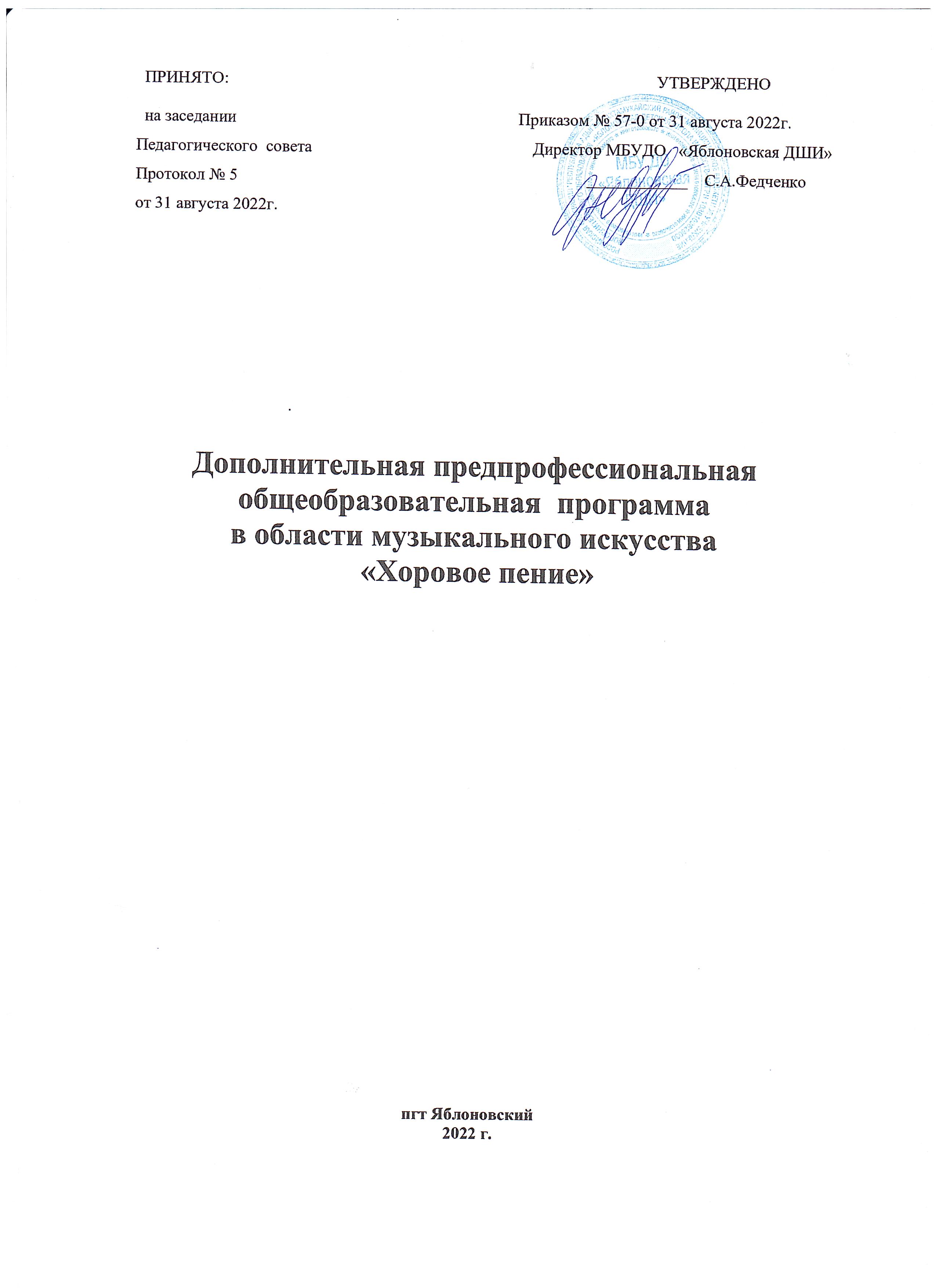 СодержаниеСодержаниеI. Пояснительная записка.II. Планируемые результаты освоения обучающимися образовательной программы «Хоровое пение».III. Учебный план.IV. График образовательного процессаV. Программы учебных предметов.VI. Система и критерии оценок результатов освоения обучающимися программы «Хоровой пение».VII. Программа творческой, методической и культурно-просветительской деятельности.I. ПОЯСНИТЕЛЬНАЯ ЗАПИСКАДополнительная предпрофессиональная общеобразовательная программа в области музыкального искусства «Хоровое пение» составлена на основании Федеральных государственных требований к дополнительной предпрофессиональной общеобразовательной программе в области музыкального искусства — «Хоровое пение» (Утверждены приказом Министерства культуры Российской Федерации от 12 марта 2012 г. № 161).	Дополнительная предпрофессиональная общеобразовательная программа в области музыкального искусства «Хоровое пение» (далее — ДПОП «Хоровое пение») муниципального бюджетного образовательного учреждения дополнительного образования «Яблоновская детская школа искусств» является системой учебно-методических документов, сформированной на основе Федеральных государственных требований, установленных к минимуму содержания, структуре и условиям реализации этой программы, а также срокам их реализации (далее — ФГТ).ДПОП «Хоровое пение» определяет содержание и организацию образовательного процесса муниципального бюджетного образовательного учреждения дополнительного образования «Яблоновская детская школа искусств» (далее — Школа)ДПОП «Хоровое пение» разработана с учетом:обеспечения преемственности ДПОП «Хоровое пение» и основных профессиональных образовательных программ среднего профессионального и высшего профессионального образования в области музыкального искусства;сохранения единства образовательного пространства Российской Федерации в сфере культуры и искусства.С целью обеспечения преемственности ДПОП «Хоровое пение» с программами среднего профессионального и высшего профессионального образования, обучение по учебным предметам обязательной и вариативной части осуществляется на русском языке.Цели ДПОП «Хоровое пение»:выявление одаренных детей в области музыкального искусства в раннем детском возрасте;создание условий для художественного образования, эстетического воспитания, духовно-нравственного развития детей;приобретение детьми знаний, умений и навыков в области хорового пения;приобретение детьми знаний, умений и навыков игры на фортепиано, позволяющих исполнять музыкальные произведения в соответствии с необходимым уровнем музыкальной грамотности и стилевыми традициями;приобретение детьми опыта творческой деятельности;овладение детьми духовными и культурными ценностями народов мира и Российской Федерации;подготовку одаренных детей к поступлению в образовательные учреждения, реализующие основные профессиональные образовательные программы в области музыкального искусства.Задачи ДПОП «Хоровое пение»:воспитание и развитие у учащихся личностных качеств, позволяющих уважать и принимать духовные и культурные ценности разных народов;формирование у обучающихся эстетических взглядов, нравственных установок и потребности общения с духовными ценностями;формирование умения у учащихся самостоятельно воспринимать и оценивать культурные ценности;воспитание детей в творческой атмосфере, обстановке доброжелательности, эмоционально-нравственной отзывчивости, а также профессиональной требовательности; формирование у одаренных детей комплекса знаний, умений и навыков, позволяющих в дальнейшем осваивать основные профессиональные образовательные программы в области музыкального искусства;выработку у учащихся личностных качеств, способствующих освоению в соответствии с программными требованиями учебной информации, умению планировать свою домашнюю работу, приобретению навыков творческой деятельности, в том числе коллективного музицирования, осуществлению самостоятельного контроля за своей учебной деятельностью, умению давать объективную оценку своему труду, формированию навыков взаимодействия с преподавателями, концертмейстерами и обучающимися в образовательном процессе, уважительного отношения к иному мнению и художественно-эстетическим взглядам, пониманию причин успеха/неуспеха собственной учебной деятельности, определению наиболее эффективных способов достижения результата.Срок освоения ДПОП «Хоровое пение»Для детей, поступивших в Школу в первый класс в возрасте с шести лет шести месяцев до девяти лет, срок освоения составляет 8 лет. Для детей, не закончивших освоение образовательной программы основного общего образования или среднего (полного) общего образования и планирующих поступление в образовательные учреждения, реализующие основные профессиональные образовательные программы в области музыкального искусства, 9 лет. Прием детей на обучение по ДПОП «Хоровое пение»Прием детей в Школу осуществляется на основании результатов отбора детей, проводимого с целью выявления их творческих способностей необходимых для освоения образовательной ДПОП «Хоровое пение». Отбор детей проводится в форме творческих заданий, позволяющих определить наличие музыкальных способностей:слуха (исполнение ребенком знакомой песенки, интонирование отдельных звуков, определение на слух количества прозвучавших звуков и т.д.); ритма (простукивание или прохлопывание ритмических фигур, предложенных преподавателем); памяти (точное повторение ребенком пропетой преподавателем небольшой и несложной песенки, попевки, чистое интонирование и точное ритмическое ее воспроизведение); дополнительно поступающий может исполнить самостоятельно подготовленное музыкальное вокальное произведение с собственным сопровождением на фортепиано. Виды реализации учебного планаШкола имеет право реализовывать ДПОП «Хоровое пение» по индивидуальным учебным планам (при условии освоения учащимся объема знаний, приобретения умений и навыков, предусмотренных ФГТ).Реализация учебного процесса по индивидуальному учебному плану может осуществляться в следующих случаях: наличие у учащегося творческой и интеллектуальной одаренности, проявление которой связано с постоянным участием в творческих мероприятиях (конкурсах, концертах, олимпиадах и др.), подтверждающей возможность освоения учебных предметов в индивидуальном режиме;наличие у учащегося медицинских показаний, предусматривающих иной режим посещения учебных занятий, нежели режим, установленный общим расписание.Формы работы в освоении ДПОП «Хоровое пение»В Школе устанавливаются следующие виды аудиторных учебных занятий:урок (контрольный урок); прослушивание;зачет (технический зачет); репетиция;академический концерт; мастер-класс;лекция;семинар;контрольная работа; практическое занятие.Внеаудиторная (самостоятельная) работа учащихся сопровождается методическим обеспечением и обоснованием времени, затрачиваемого на ее выполнение, по каждому учебному предмету. Данное обоснование указывается в программах учебных предметов, реализуемых в Школе.Отводимое для внеаудиторной работы время может быть использовано на:выполнение учащимися домашнего задания; посещение ими учреждений культуры (филармоний, театров, концертных залов, музеев и др.); участие учащихся в творческих мероприятиях и культурно-просветительной деятельности Школы, предусмотренных программой творческой и культурно-просветительной деятельности Школы.Выполнение учащимся домашнего задания контролируется преподавателем и обеспечивается учебно-методическими материалами в соответствии с программными требованиями по каждому учебному предмету.Требования к минимуму содержания программы «Хоровое пение»Программа «Хоровое пение» определяет содержание и организацию образовательного процесса Школы и направлена на:творческое, эстетическое, духовно-нравственное развитие учащегося;создание основы для приобретения им опыта исполнительской практики (сольной, хоровой);самостоятельной работы по изучению и постижению музыкального искусства. Минимум содержания программы «Хоровое пение» обеспечивает целостное художественно-эстетическое развитие личности и приобретение ею в процессе освоения ДПОП музыкально-исполнительских и теоретических знаний, умений и навыков.Требования к условиям реализации ДПОП «Хоровое пение»Требования к условиям реализации ДПОП «Хоровое пение» представляют собой систему требований к учебно-методическим, кадровым, финансовым, материально-техническим и иным условиям реализации ДПОП «Хоровое пение» с целью достижения планируемых результатов освоения данной образовательной программы. Учебно-методическое обеспечение:Для каждого учащегося организован доступ к библиотечным фондам и фондам фонотеки, аудио- и видеозаписей, формируемым по полному перечню учебных предметов учебного плана. Библиотечный фонд Школы укомплектован печатными изданиями основной и дополнительной учебной и учебно-методической литературы по всем учебным предметам, а также изданиями музыкальных произведений, специальными хрестоматийными изданиями, партитурами, клавирами произведений в объеме, соответствующем требованиям ДПОП «Хоровое пение». Основной учебной литературой по учебным предметам предметной области «Теория и история музыки» обеспечивается каждый учащийся.ДПОП «Хоровое пение» обеспечена учебно-методической документацией по всем учебным предметам.Финансовое обеспечение:При реализации ДПОП «Хоровое пение» запланирована работа концертмейстеров с учетом сложившихся традиций и методической целесообразности:по учебному предмету «Хор» и консультациям по данному учебному предмету 80 процентов от аудиторного учебного времени;по учебным предметам «Основы дирижирования» — до 100% аудиторного времени,по учебному предмету вариативной части «Ансамбль», «Сольное пение» — до 100 процентов аудиторного учебного времени.Материально-техническое обеспечение: Материально-техническая база ОУ соответствует санитарным и противопожарным нормам, нормам охраны труда.Для реализации ДПОП «Хоровое пение» минимально необходимый перечень учебных аудиторий, специализированных кабинетов и материально-технического обеспечения включает в себя:концертный зал;библиотека;учебные аудитории для групповых, мелкогрупповых и индивидуальных занятий;учебные аудитории, предназначенные для реализации учебных предметов «Хор», «Фортепиано», оснащены пианино;сценические костюмы для выступления учебного хорового коллектива.Учебные аудитории, предназначенные для реализации учебных предметов: «Слушание музыки», «Сольфеджио», «Музыкальная литература (зарубежная, отечественная)», «Элементарная теория музыки», оснащены пианино, учебной мебелью (досками, столами, стульями, стеллажами, шкафами) и оформлены наглядными пособиями.Кадровое обеспечение:Реализация ДПОП «Хоровое пение» обеспечена педагогическими работниками, имеющими среднее профессиональное и высшее профессиональное образование, соответствующее профилю преподаваемого ими учебного предмета. Учебный год для педагогических работников составляет 44 недели из них:32–33 недели — реализация аудиторных занятий;2–3 недели — проведение консультаций и экзаменов.Остальное время деятельность преподавателей направлена на методическую, творческую, культурно-просветительскую работу, освоение дополнительных профессиональных образовательных программ.Один раз в три года педагогические работники в целях непрерывности профессионального развития обеспечиваются освоением дополнительных профессиональных образовательных программ в объеме не менее 72-х часов, имеющих лицензию на осуществление образовательной деятельности.Взаимодействие с другими Школами, реализующими ДПОП в области музыкального искусства, в том числе и профессиональные, с целью: обеспечения возможности восполнения недостающих кадровых ресурсов;ведения постоянной методической работы; получения консультаций по вопросам реализации ДПОП «Хоровое пение»;использования передовых педагогических технологий. II. ПЛАНИРУЕМЫЕ РЕЗУЛЬТАТЫ ОСВОЕНИЯ ОБУЧАЮЩИМИСЯ ОБРАЗОВАТЕЛЬНОЙ ПРОГРАММЫ "ХОРОВОЕ ПЕНИЕ"Результатом освоения ДПОП «Хоровое пение» является приобретение учащимися следующих знаний, умений и навыков в предметных областях: в области музыкального исполнительства:а) хорового:знания характерных особенностей хорового пения, вокально-хоровых жанров и основных стилистических направлений хорового исполнительства;знания музыкальной терминологии;умения грамотно исполнять музыкальные произведения как сольно, так и в составах хорового и вокального коллективов;умения самостоятельно разучивать вокально-хоровые партии;умения создавать художественный образ при исполнении музыкального произведения;навыков чтения с листа несложных вокально-хоровых произведений;первичных навыков в области теоретического анализа исполняемых произведений;навыков публичных выступлений.б) инструментального:знания характерных особенностей музыкальных жанров и основных стилистических направлений;знания музыкальной терминологии;умения грамотно исполнять музыкальные произведения на фортепиано; умения самостоятельно разучивать музыкальные произведения различных жанров и стилей;умения создавать художественный образ при исполнении на фортепиано музыкального произведения;умения самостоятельно преодолевать технические трудности при разучивании несложного музыкального произведения;умения аккомпанировать при исполнении несложных вокальных музыкальных произведений;навыков чтения с листа несложных музыкальных произведений;навыков подбора по слуху музыкальных произведений;первичных навыков в области теоретического анализа исполняемых произведений;навыков публичных выступлений.в области теории и истории музыки: знания музыкальной грамоты;знания основных этапов жизненного и творческого пути отечественных и зарубежных композиторов, а также созданных ими музыкальных произведений;первичные знания в области строения классических музыкальных форм;умения использовать полученные теоретические знания при вокально-хоровом исполнительстве и исполнительстве музыкальных произведений на инструменте;умения осмысливать музыкальные произведения, события путем изложения в письменной форме, в форме ведения бесед, дискуссий;навыков восприятия элементов музыкального языка;сформированных вокально-интонационных навыков ладового чувства;навыков вокального исполнения музыкального текста, в том числе путем группового (ансамблевого) и индивидуального сольфеджирования, пения с листа; навыков анализа музыкального произведения;навыков записи музыкального текста по слуху;первичных навыков и умений по сочинению музыкального текста.Результатом освоения ДПОП «Хоровое пение» с дополнительным годом обучения (9 класс) является приобретение учащимися следующих знаний, умений и навыков в предметных областях:в области музыкального исполнительства:а) хорового:знания основного вокально-хорового репертуара;знания начальных теоретических основ хорового искусства, вокально-хоровые особенности хоровых партитур, художественно-исполнительские возможности хорового коллектива;знания основ дирижерской техники.б) инструментального:знания основного фортепианного репертуара; знания различных исполнительских интерпретаций музыкальных произведений;умения читать с листа на фортепиано несложные хоровые партитуры;умения исполнять музыкальные произведения на достаточном художественном уровне в соответствии со стилевыми особенностями.в области теории и истории музыки:первичные знания основных эстетических и стилевых направлений в области музыкального, изобразительного, театрального и киноискусства;первичные знания и умения в области элементарной теории музыки (знания основных элементов музыкального языка, принципов строения музыкальной ткани, типов изложения музыкального материала, умения осуществлять построение интервалов и аккордов, группировку длительностей, транспозицию заданного музыкального материала);умение осуществлять элементарный анализ нотного текста с объяснением роли выразительных средств в контексте музыкального произведения;наличие первичных навыков по анализу музыкальной ткани с точки зрения ладовой системы, особенностей звукоряда (использования диатонических или хроматических ладов, отклонений и др.), фактурного изложения материала (типов фактур);навыков сочинения и импровизации музыкального текста;навыков восприятия современной музыки.Результаты освоения ДПОП «Хоровое пение» по учебным предметам обязательной и вариативной части должны отражать:Хор:наличие у учащегося интереса к музыкальному искусству, хоровому исполнительству;знание начальных основ хорового искусства, вокально-хоровых особенностей хоровых партитур, художественно-исполнительских возможностей хорового коллектива;знание профессиональной терминологии;умение передавать авторский замысел музыкального произведения с помощью органического сочетания слова и музыки;навыки коллективного хорового исполнительского творчества, в том числе, отражающие взаимоотношения между солистом и хоровым коллективом; сформированные практические навыки исполнения авторских, народных хоровых и вокальных ансамблевых произведений отечественной и зарубежной музыки, в том числе хоровых произведений для детей; наличие практических навыков исполнения партий в составе вокального ансамбля и хорового коллектива. Фортепиано:воспитание у учащегося интереса к восприятию музыкального искусства, самостоятельному музыкальному исполнительству;сформированный комплекс исполнительских знаний, умений и навыков, позволяющий использовать многообразные возможности фортепиано для достижения наиболее убедительной интерпретации авторского текста, самостоятельно накапливать репертуар из музыкальных произведений различных эпох, стилей, направлений, жанров и форм;знание в соответствии с программными требованиями фортепианного репертуара, включающего произведения разных стилей и жанров (полифонические произведения, сонаты, концерты, пьесы, этюды, инструментальные миниатюры);знание художественно-исполнительских возможностей фортепиано;знание профессиональной терминологии; наличие умений почтению с листа и транспонированию музыкальных произведений разных жанров и форм, несложных хоровых партитур;навыки по воспитанию слухового контроля, умению управлять процессом исполнения музыкального произведения;навыки по использованию музыкально-исполнительских средств выразительности, выполнению анализа исполняемых произведений, владению различными видами техники исполнительства, использованию художественно оправданных технических приемов;навыки по решению музыкально-исполнительских задач, обусловленные художественным содержанием и особенностями формы, жанра и стиля музыкального произведения;наличие музыкальной памяти, развитого полифонического мышления, мелодического, ладогармонического, тембрового слуха.Основы дирижирования:знание основного вокально-хорового репертуара;умение создать необходимые условия для раскрытия исполнительских возможностей хорового коллектива, солиста, разбираться в тематическом материале исполняемого произведения с учетом характера каждой партии;наличие первичного практического опыта по разучиванию музыкальных произведений с хоровым коллективом.Сольфеджио:сформированный комплекс знаний, умений и навыков, отражающий наличие у учащегося художественного вкуса, сформированного звуковысотного музыкального слуха и памяти, чувства лада, метроритма, знания музыкальных стилей, способствующих творческой деятельности. В том числе:первичные теоретические знания, в том числе, профессиональной музыкальной терминологии;умение сольфеджировать одноголосные, двухголосные музыкальные примеры, записывать музыкальные построения средней трудности с использованием навыков слухового анализа, слышать и анализировать аккордовые и интервальные цепочки; умение осуществлять анализ элементов музыкального языка;умение импровизировать на заданные музыкальные темы или ритмические построения;вокально-интонационные навыки.Слушание музыки:наличие первоначальных знаний о музыке, как виде искусства, ее основных составляющих, в том числе о музыкальных инструментах, исполнительских коллективах (хоровых, оркестровых), основных жанрах;способность проявлять эмоциональное сопереживание в процессе восприятия музыкального произведения;умение проанализировать и рассказать о своем впечатлении от прослушанного музыкального произведения, провести ассоциативные связи с фактами своего жизненного опыта или произведениями других видов искусств.Музыкальная литература (зарубежная, отечественная):первичные знания о роли и значении музыкального искусства в системе культуры, духовно-нравственном развитии человека;знание творческих биографий зарубежных и отечественных композиторов согласно программным требованиям; знание в соответствии с программными требованиями музыкальных произведений зарубежных и отечественных композиторов различных исторических периодов, стилей, жанров и форм от эпохи барокко до современности;умение исполнять на музыкальном инструменте тематический материал пройденных музыкальных произведений; навыки по выполнению теоретического анализа музыкального произведения – формы, стилевых особенностей, жанровых черт, фактурных, метроритмических, ладовых особенностей;знание основных исторических периодов развития зарубежного и отечественного музыкального искусства во взаимосвязи с другими видами искусств (изобразительного, театрального, киноискусства, литературы), основные стилистические направления, жанры; знание особенностей национальных традиций, фольклорных истоков музыки;знание профессиональной музыкальной терминологии;сформированные основы эстетических взглядов, художественного вкуса, пробуждение интереса к музыкальному искусству и музыкальной деятельности;умение в устной и письменной форме излагать свои мысли о творчестве композиторов; умение определять на слух фрагменты того или иного изученного музыкального произведения;навыки по восприятию музыкального произведения, умение выражать его понимание и свое к нему отношение, обнаруживать ассоциативные связи с другими видами искусств. Элементарная теория музыки:знание основных элементов музыкального языка (понятий – звукоряд, лад, интервалы, аккорды, диатоника, хроматика, отклонение, модуляция); первичные знания о строении музыкальной ткани, типах изложения музыкального материала;умение осуществлять элементарный анализ нотного текста с объяснением роли выразительных средств в контексте музыкального произведения;наличие первичных навыков по анализу музыкальной ткани с точки зрения ладовой системы, особенностей звукоряда (использования диатонических или хроматических ладов, отклонений и др.), фактурного изложения материала (типов фактур). Чтение хоровых партитур:формирование и развитие музыкально-слуховых и образных представлений при исполнении хоровых произведений;знания начальных теоретических основ хорового искусства, вокально-хоровые особенности хоровых партитур, художественно-исполнительские возможности хорового коллектива.Ансамбль:сформированный комплекс умений и навыков в области коллективного творчества - ансамблевого исполнительства, позволяющий демонстрировать единство исполнительских намерений и реализацию исполнительского замысла; знание ансамблевого репертуара (вокальных произведений) различных отечественных и зарубежных композиторов.навыки по решению музыкально-исполнительских задач ансамблевого исполнительства, обусловленные художественным содержанием и особенностями формы, жанра и стиля музыкального произведения. Сольное пение:сформированный комплекс умений и навыков в области сольного исполнительства вокальных произведений;владение выразительным певческим звуком;навыки осмысленного, выразительного, эмоционального исполнения вокального произведения;накопление вокальных навыков (организация певческого дыхания, формирование естественности в звукообразовании и правильной артикуляции); совершенствование качества звучания голоса (тембра, звуковысотного и динамического диапазонов, вокального интонирования, подвижности голоса, четкости дикции).III. УЧЕБНЫЙ ПЛАНПрограмма «Хоровое пение» включает учебный  план со сроком  обучения 8 лет и учебный план для  дополнительного года обучения для детей, не закончивших освоение образовательной программы основного общего образования или среднего (полного) общего образования и планирующих поступление в образовательные учреждения, реализующие основные профессиональные образовательные программы в области музыкального искусства.Вариативная часть дает возможность расширения и (или) углубления подготовки обучающихся, определяемой содержанием обязательной части ОП, получения обучающимися дополнительных знаний, умений и навыков. Объем времени вариативной части, предусматриваемый ОУ на занятия обучающихся с присутствием преподавателя, может составлять до 40 процентов от объема времени предметных областей обязательной части, предусмотренного на аудиторные занятия. При реализации учебных предметов обязательной и вариативной частей предусматривается объем времени на самостоятельную работу обучающихся. Объем времени на самостоятельную работу обучающихся по каждому учебному предмету определяется с учетом сложившихся педагогических традиций и методической целесообразности. Реализация программы «Хоровое пение» обеспечивается консультациями для обучающихся, которые проводятся с целью подготовки обучающихся к контрольным урокам, зачетам, экзаменам, творческим конкурсам и другим мероприятиям по усмотрению ОУ. Консультации могут проводиться рассредоточено или в счет резерва учебного времени. Резерв учебного времени устанавливается ОУ из расчета одной недели в учебном году. В случае, если консультации проводятся рассредоточено, резерв учебного времени используется на самостоятельную работу обучающихся и методическую работу преподавателей. Резерв учебного времени можно использовать и после окончания промежуточной аттестации (экзаменационной) с целью обеспечения самостоятельной работой обучающихся на период летних каникул.Объем максимальной учебной нагрузки обучающихся не должен превышать 26 часов в неделю. Аудиторная учебная нагрузка по всем учебным предметам учебного плана не должна превышать 14 часов в неделю (без учета времени, предусмотренного учебным планом на консультации, затрат времени на контрольные уроки, зачеты и экзамены, а также участия обучающихся в творческих и культурно-просветительских мероприятиях ОУ).УЧЕБНЫЙ ПЛАНпо дополнительной предпрофессиональной общеобразовательной программев области музыкального искусстваНормативный срок обучения – 8 летПримечание к учебному плануПри реализации ОП устанавливаются следующие виды учебных занятий и численность обучающихся: групповые занятия — от 11 человек; мелкогрупповые занятия — от 4 до 10 человек (по ансамблевым учебным предметам — от 2-х человек); индивидуальные занятия.Учебный предмет «Хор» может проводиться следующим образом: хор из обучающихся первых классов; хор из обучающихся 2-5-х классов; хор из обучающихся 6-8-х классов. В зависимости от количества обучающихся возможно перераспределение хоровых групп.По учебному предмету «Ансамбль» к занятиям могут привлекаться как обучающиеся по данной ОП, так и других ОП в области музыкального искусства. Объем самостоятельной работы обучающихся в неделю по учебным предметам обязательной и вариативной частей в среднем за весь период обучения определяется с учетом минимальных затрат на подготовку домашнего задания, параллельного освоения детьми программ начального и основного общего образования. По учебным предметам обязательной части объем самостоятельной нагрузки обучающихся планируется следующим образом:«Хор» -1-5 классы – по 1 часу в неделю, 6-8 классы  - по 2 часа; «Фортепиано» - 2 часа в неделю в первом классе, со второго по четвертый классы по 3 часа в неделю, с пятого по восьмой классы по 4 часа в неделю; «Основы дирижирования» - 1 час в неделю; «Сольфеджио» - 1 час в неделю в первом и во втором классах, с третьего по восьмой – 2 часа в неделю; «Слушание музыки» - 0,5 часа в неделю; «Музыкальная литература (зарубежная, отечественная)» - 1 час в неделю; Вокал– по 1 часу в неделю; АХК - 0,5 часа в неделю.             5. Промежуточная аттестация проводится в классах, в конце полугодий, определенных учебным планом в следующие сроки:          I полугодие -2-3 декада декабря.          2 полугодие  - 2-3 декада мая.УЧЕБНЫЙ ПЛАНна дополнительный год обучения (9 класс)  по предпрофессиональной программев области музыкального искусства«Хоровое пение»Примечание к учебному плану1. 	Объем самостоятельной работы обучающихся в неделю по предметам обязательной и вариативной частей в среднем за весь период обучения определяется с учетом минимальных затрат на подготовку домашнего задания, параллельного освоения детьми программы основного общего образования. По предметам обязательной части объем самостоятельной нагрузки обучающихся планируется следующим образом:«Хор» -   2 часа в неделю;«Фортепиано» - 4 часа в неделю;«Основы дирижирования» - 1 час в неделю;«Сольфеджио» - 2 часа в неделю; «Музыкальная литература (зарубежная, отечественная)» - 1 час в неделю.IV. ГРАФИК ОБРАЗОВАТЕЛЬНОГО ПРОЦЕССАПродолжительность учебного года с первого по седьмой классы составляет 39 недель, в восьмом классе – 40 недель. Продолжительность учебных занятий в первом классе составляет 32 недели, со второго по восьмой классы 33 недели. При реализации программы «Хоровое пение» с дополнительным годом обучения продолжительность учебного года в восьмом классе составляет 39 недель, в девятом классе – 40 недель, продолжительность учебных занятий в девятом классе составляет 33 недели. С первого по девятый классы в течение учебного года предусматриваются каникулы в объеме не менее 4 недель, в первом классе  устанавливаются дополнительные недельные каникулы. Летние каникулы устанавливаются в объеме 13 недель, за исключением последнего года обучения. Осенние, зимние, весенние каникулы проводятся в сроки, установленные при реализации основных образовательных программ начального общего и основного общего образования.График образовательного процесса срок обучения 8 лет:1 классАудиторные занятия – 32 неделиПромежуточная аттестация – 1 неделяРезервное время – 1 неделя2-7 классыАудиторные занятия – 33 неделиПромежуточная  аттестация – 1 неделяРезервное время – 1 неделя8 класс Аудиторные занятия – 33 неделиИтоговая  аттестация – 2 недели Резервное время – 1 неделяГрафик образовательного процесса срок обучения 9 лет:1 классАудиторные занятия – 32 неделиПромежуточная аттестация – 1 неделяРезервное время – 1 неделя2-8 классыАудиторные занятия – 33 неделиПромежуточная  аттестация – 1 неделяРезервное время – 1 неделя9 класс Аудиторные занятия – 33 неделиИтоговая  аттестация – 2 недели Резервное время – 1 неделяГрафик образовательного процесса 8 летГрафик образовательного процесса 9 летV. ПРОГРАММЫ УЧЕБНЫХ ПРЕДМЕТОВ (перечень)Обязательная частьПО.01. Музыкальное исполнительствоПО.МИ.01.01 ХорПО.МИ.01.02 ФортепианоПО.МИ.01.03 Основы дирижированияПО.02.Теория и история музыкиПО.ТИМ.02.01 СольфеджиоПО.ТИМ.02.02 Слушание музыки ПО.ТИМ.02.03 Музыкальная литература (зарубежная, отечественная)Вариативная частьВ.01 АнсамбльВ.02 ВокалВ.03 АХКVI. СИСТЕМА И КРИТЕРИИ ОЦЕНОК РЕЗУЛЬТАТОВ ОСВОЕНИЯ ОБУЧАЮЩИМИСЯ ПРОГРАММЫ «ХОРОВОЕ ПЕНИЕ»Оценка качества реализации образовательной программы включает в себя текущий контроль успеваемости, промежуточную и итоговую аттестацию обучающихся.В качестве средств текущего контроля успеваемости ОУ могут использоваться контрольные работы, устные опросы, письменные работы, тестирование академические концерты, прослушивания, технические зачеты. Текущий контроль успеваемости обучающихся проводится в счет аудиторного времени, предусмотренного на учебный предмет.Промежуточная аттестация проводится в форме контрольных уроков, зачетов и экзаменов. Контрольные уроки, зачёты и экзамены могут проходить в виде технических зачетов, академических концертов, исполнения концертных программ, письменных работ и устных опросов. Контрольные уроки и зачеты в рамках промежуточной аттестации проводятся на завершающих полугодие учебных занятиях в счет аудиторного времени, предусмотренного на учебный предмет. Экзамены проводятся за пределами аудиторных учебных занятий. Промежуточная аттестация является основной формой контроля учебной работы обучающихся по дополнительным предпрофессиональным общеобразовательным программам в области искусств. Промежуточная аттестация оценивает результаты учебной деятельности обучающихся по окончании полугодий учебного года, при этом во втором полугодии – по каждому учебному предмету. По решению образовательного учреждения оценка результатов учебной деятельности обучающихся может осуществляться и по окончании четверти.Основными формами промежуточной аттестации являются: экзамен, зачет, контрольный урок. Контрольные уроки и зачеты в рамках промежуточной аттестации проводятся в конце учебных полугодий в счет аудиторного времени, предусмотренного на учебный предмет. Экзамены проводятся за пределами аудиторных учебных занятий, т.е. по окончании проведения учебных занятий в учебном году, в рамках промежуточной (экзаменационной) аттестации.По завершении изучения учебного предмета (полного его курса) аттестация обучающихся проводится в форме экзамена в рамках промежуточной (экзаменационной) аттестации или зачета в рамках промежуточной аттестации с обязательным выставлением оценки, которая заносится в свидетельство об освоении ДПОП.Промежуточная аттестация обеспечивает оперативное управление учебной деятельностью обучающегося, ее корректировку и проводится с целью определения:- качества реализации образовательного процесса; - качества теоретической и практической подготовки по учебному предмету;- уровня умений и навыков, сформированных у обучающегося на определенном этапе обучения.При проведении зачета качество подготовки обучающегося фиксируется в зачетных ведомостях словом «зачет». При проведении дифференцированного зачета и контрольной работы качество подготовки обучающегося оценивается по пятибалльной шкале: 5 (отлично), 4 (хорошо), 3 (удовлетворительно), 2 (неудовлетворительно).Экзамены проводятся в период промежуточной (экзаменационной) аттестации, время проведения которой устанавливается графиком учебного процесса. На каждую промежуточную (экзаменационную) аттестацию составляется утверждаемое руководителем образовательного учреждения расписание экзаменов, которое доводится до сведения обучающихся и педагогических работников не менее чем за две недели до начала проведения промежуточной (экзаменационной) аттестации.  График  и требования к проведению промежуточной аттестации ПО.01.УП.01 ХорПО.01.УП.02 ФортепианоПО.01.УП.03 Основы дирижированияПО.02.УП.01 СольфеджиоПО.02.УП.02 Слушание музыкиПО.02.УП.03 Музыкальная литератураВ.01. АнсамбльВ.03.ВокалВ.04.АХКПромежуточная аттестация проводится в классах, в конце полугодий, определенных учебным планом в следующие сроки:  I полугодие - 3 декада декабря; 2 полугодие  - 2-3 декада мая.Итоговая аттестация учащихся дополнительной предпрофессиональной общеобразовательной программы в области музыкального  искусства «Хоровое пение» представляет собой форму контроля (оценки) освоения выпускниками дополнительных предпрофессиональных общеобразовательных программ в области искусств в соответствии с федеральными государственными требованиями, установленными к минимуму содержания, структуре и условиям реализации указанных образовательных программ, а также срокам их реализации. Экзаменационные материалы и/или репертуарный перечень составляются на основе программы учебного предмета и охватывают ее наиболее актуальные разделы, темы, или те или иные требования к уровню навыков и умений обучающегося. Экзаменационные материалы и/или репертуарный перечень должны полно отражать объем проверяемых теоретических знаний, практических умений и навыков. Содержание экзаменационных материалов и/или репертуарные перечни разрабатываются преподавателем соответствующего учебного предмета, обсуждаются на заседаниях отделов (отделений) и методического совета школы, после чего утверждаются  директором ДШИ не позднее, чем за месяц до начала проведения промежуточной (экзаменационной) аттестации.При проведении экзамена по теоретическим или историческим учебным предметам могут быть применены вопросы, практические задания, тестовые здания.В начале соответствующего учебного полугодия обучающимся сообщается вид проведения экзамена по учебному предмету (академический концерт, исполнение концертных программ, письменная работа, устный опрос).Основные условия подготовки к экзамену:а) образовательное учреждение определяет перечень учебно-методических материалов, нотных изданий, наглядных пособий, материалов справочного характера и др., которые рекомендованы методическим советом образовательного учреждения к использованию на экзамене;б) к началу экзамена должны быть подготовлены те или иные документы:репертуарные перечни;экзаменационные билеты;практические задания;наглядные пособия, материалы справочного характера, рекомендованные к использованию на экзамене методическим советом;ведомость результатов итоговой аттестации.Экзамен принимается двумя-тремя преподавателями соответствующего отделения, в том числе преподавателем, который вел учебный предмет. На выполнение задания по билету обучающимся отводится заранее запланированный объем времени (по теоретическим и историческим учебным предметам – не более одного академического часа). Оценка, полученная на экзамене, заносится в  ведомость результатов итоговой аттестации (в том числе и неудовлетворительная). При прохождении итоговой аттестации выпускник должен продемонстрировать знания, умения и навыки в соответствии с программными требованиями, в том числе:навыки коллективного хорового исполнительского творчества, исполнения авторских, народных хоровых и вокальных ансамблевых произведений отечественной и зарубежной музыки;знание профессиональной терминологии, вокально-хорового и фортепианного репертуара;достаточный технический уровень владения фортепиано для воссоздания художественного образа и стиля исполняемых произведений разных форм и жанров зарубежных и отечественных композиторов; умение определять на слух, записывать, воспроизводить голосом аккордовые, интервальные и мелодические построения;наличие кругозора в области музыкального искусства и культуры.График  и требования к проведению итоговой аттестации8 классКритерии оценки:Музыкальное исполнительствоОценка «5» («отлично»):артистичное поведение на сцене;увлечённость исполнением;художественное исполнение средств музыкальной выразительности в соответствии с содержанием музыкального произведения;слуховой контроль собственного исполнения; корректировка игры при необходимой ситуации; свободное владение специфическими технологическими видами исполнения;убедительное понимание чувства формы; выразительность интонирования; единство темпа;ясность ритмической пульсации;яркое динамическое разнообразие.Оценка «4» («хорошо»):незначительная нестабильность психологического поведения на сцене;грамотное понимание формообразования произведения, музыкального языка, средств музыкальной выразительности;недостаточный слуховой контроль собственного исполнения;  стабильность воспроизведения нотного текста;выразительность интонирования;попытка передачи динамического разнообразия; единство темпа.Оценка «3» («удовлетворительно»):неустойчивое психологическое состояние на сцене;формальное прочтение авторского нотного текста без образного осмысления музыки;слабый слуховой контроль собственного исполнения;ограниченное понимание динамических, аппликатурных, технологических задач;темпо-ритмическая неорганизованность;слабое реагирование на изменения фактуры, артикуляционных штрихов;однообразие и монотонность звучания.Оценка «2» («неудовлетворительно»):частые «срывы» и остановки при исполнении;отсутствие слухового контроля собственного исполнения;ошибки в воспроизведении нотного текста;низкое качество звукоизвлечения и звуковедения; отсутствие выразительного интонирования;метро-ритмическая неустойчивость.СольфеджиоОценка «5» («отлично»):а) вокально-интонационные навыки:чистота интонации;ритмическая точность;синтаксическая осмысленность фразировки;выразительность исполнения;владение навыками пения с листа;б) ритмические навыки:владение навыками вычленения, осмысления и исполнения метроритмических соотношений в изучаемых произведениях;в) слуховой анализ и  музыкальный диктант: владение навыками осмысленного слухового восприятия законченных музыкальных построений и отдельных элементов музыкальной речи;владение навыками записи прослушанных ритмических и мелодических построений  и отдельных элементов музыкальной речи;г) творческие навыки:умение самостоятельно применять полученные знания и умения в творческой деятельности;д) теоретические знания по музыкальной грамоте и элементарной теории музыки в соответствии с программными требованиями.Оценка «4» («хорошо»):а) вокально-интонационные навыки:недостаточно чистая интонация;недостаточная ритмическая точность;синтаксическая осмысленность фразировки;выразительность исполнения;недостаточное владение навыками пения с листа;б) ритмические навыки:владение навыками вычленения, осмысления и исполнения метроритмических соотношений в изучаемых произведениях;в) слуховой анализ и  музыкальный диктант: владение навыками осмысленного слухового восприятия законченных музыкальных построений и отдельных элементов музыкальной речи;недостаточное владение навыками записи прослушанных ритмических и мелодических построений  и отдельных элементов музыкальной речи;г) творческие навыки:умение самостоятельно применять полученные знания и умения в творческой деятельности;д) теоретические знания по музыкальной грамоте и элементарной теории музыки в соответствии с программными требованиями.Оценка «3» («удовлетворительно»):а) вокально-интонационные навыки:неточная  интонация;недостаточная ритмическая точность;синтаксическая осмысленность фразировки;недостаточная выразительность исполнения;слабое владение навыками пения с листа;б) ритмические навыки:слабое владение навыками вычленения, осмысления и исполнения метроритмических соотношений в изучаемых произведениях;в) слуховой анализ и  музыкальный диктант: слабое владение навыками осмысленного слухового восприятия законченных музыкальных построений и отдельных элементов музыкальной речи;слабое владение навыками записи прослушанных ритмических и мелодических построений  и отдельных элементов музыкальной речи;г) творческие навыки:неумение самостоятельно применять полученные знания и умения в творческой деятельности;д) теоретические знания по музыкальной грамоте и элементарной теории музыки в соответствии с программными требованиями.Оценка «2» («неудовлетворительно»):а) вокально-интонационные навыки:неточная  интонация;ритмическая неточность;отсутствие синтаксической осмысленности фразировки;невыразительное исполнение;невладение навыками пения с листа;б) ритмические навыки:невладение навыками вычленения, осмысления и исполнения метроритмических соотношений в изучаемых произведениях;в) слуховой анализ и  музыкальный диктант: невладение навыками осмысленного слухового восприятия законченных музыкальных построений и отдельных элементов музыкальной речи;невладение навыками записи прослушанных ритмических и мелодических построений  и отдельных элементов музыкальной речи;г) творческие навыки:неумение самостоятельно применять полученные знания и умения в творческой деятельности;д) несоответствие уровня теоретических знаний по музыкальной грамоте и элементарной теории музыки  программным требованиям.Музыкальная литература (зарубежная, отечественная), слушание музыки, АХКОценка «5» («отлично»):знание музыкального, исторического и теоретического материала на уровне требований программы;владение музыкальной терминологией;умение охарактеризовать содержание и выразительные средства музыки.Оценка «4» («хорошо»):знание музыкального, исторического и теоретического материала на уровне требований программы;владение музыкальной терминологией;недостаточное умение охарактеризовать содержание и выразительные средства музыки.Оценка «3» («удовлетворительно»):неполные знания музыкального, исторического и теоретического материала;неуверенное владение музыкальной терминологией;слабое умение охарактеризовать содержание и выразительные средства музыки.Оценка «2» («неудовлетворительно»):незнание музыкального, исторического и теоретического материала на уровне требований программы;невладение музыкальной терминологией;неумение охарактеризовать содержание и выразительные средства музыки.VII . ПРОГРАММА ТВОРЧЕСКОЙ, МЕТОДИЧЕСКОЙ ИКУЛЬТУРНО-ПРОСВЕТИТЕЛЬСКОЙ ДЕЯТЕЛЬНОСТИ.Целями творческой и культурно-просветительской деятельности ДШИ является развитие творческих способностей обучающихся, приобщение их к лучшим достижениям отечественного и зарубежного искусства, пропаганда ценностей мировой культуры среди различных слоёв населения, приобщение их к духовным ценностям. Творческая деятельностьПрофессиональная направленность образования в ДШИ предполагает организацию творческой деятельности путём проведение конкурсов, фестивалей, мастер-классов, олимпиад, концертов, творческих вечеров, театрализованных представлений, создание творческих коллективов. Учащиеся имеют возможность принимать участие во всех тематических мероприятиях, проводимых в ДШИ. Просветительская деятельностьПросветительская деятельность является важнейшим механизмом формирования  общей культуры учащихся, духовно-нравственных и  ценностных основ их мировоззрения. В рамках осуществления просветительской деятельности учащиеся выступают как в качестве зрителей и слушателей, получающих в процессе обучения новые знания, так и в качестве носителей культурных традиций и просветительских идей, путем участия в различных просветительских мероприятиях.Методическая деятельностьМетодическая деятельность учреждения направлена на всестороннее развитие творческого потенциала педагога, и, в конечном итоге, на повышение качества и эффективности учебно-воспитательного процесса, на рост уровня образованности, воспитанности и развитости обучающихся. Для реализации программы используются достижения педагогической науки, передовой педагогический опыт и анализ происходящих педагогических процессов. Методическая программа ДШИ направлена на непрерывность профессионального развития педагогических работников. Преподаватели раз в три года проходят обучение на курсах повышения квалификации.Ожидаемый результат повышения квалификации — профессиональная готовность работников образования к реализации ФГТ:обеспечение оптимального вхождения работников образования в систему ценностей современного образования;освоение новой системы требований к структуре основной образовательной программы, результатам её освоения и условиям реализации, а также системы оценки итогов образовательной деятельности обучающихся;овладение учебно-методическими и информационно- методическими ресурсами, необходимыми для успешного решения задач ФГТ.Педагогические работники ДШИ осуществляют творческую и методическую работу: разрабатывают учебные программы по преподаваемым ими предметам в рамках образовательной программы в области соответствующей области искусств, а также учебно-методическое обеспечение; используют в образовательном процессе образовательные технологии, основанные на лучших достижениях отечественного образования в области искусств, а также современном уровне его развития.С целью организации методической работы, преподаватели ДШИ принимают участие в следующих мероприятиях: Республиканские семинары, посвящённые содержанию и ключевым особенностям ФГТ.Республиканские семинары по основным проблемам различных специализаций ДШИ республики.Республиканские методические конференции преподавателей.Участие педагогов в разработке разделов и компонентов основной образовательной программы образовательного учреждения.Онлайн-конференции, онлайн-форумы, вебинары.Участие педагогов в проведении мастер-классов, круглых столов, стажёрских площадок, «открытых» уроков, внеурочных занятий и мероприятий по отдельным направлениям введения и реализации ФГТ.Подведение итогов и обсуждение результатов мероприятий могут осуществляться в разных формах: совещания при директоре, заседания педагогического и методического советов, решения педагогического совета, презентации, приказы, инструкции, рекомендации, резолюции и т. д.Совершенствование профессионального роста преподавателей достигается за счет непрерывного и систематического повышения их профессионального уровня, которое представляет собой:оказание практической помощи педагогам в вопросах совершенствования теоретических знаний и повышения педагогического мастерства;изучение, обобщение и внедрение в практику передового педагогического опыта, прежде всего связанного со способами взаимодействия с учащимися, овладением новым содержанием образования, новыми формами, методами и приемами обучения и воспитания детей.Культурно-просветительская деятельностьМБУДО «Яблоновская детская школа искусств» предоставляет возможность каждому учащемуся возможность демонстрировать свои творческие возможности. Ученики могут испытать себя и раскрыть новые стороны своего таланта, демонстрируя на публике свои способности и навыки. Культурно – просветительная работа направлена на выявление и раскрытие творческого потенциала личности каждого ребенка, развитие интеллектуальной инициативы детей в ходе реализации программы на развитие творческой деятельности педагога. Для решения этих задач в учебный план школы ежегодно включаются такие мероприятия, как выставки, детские праздники, игры, музыкальные гостиные, фестивали, отчетные концерты отделений и классов, а также концерты учащихся, преподавателей и детских творческих коллективов. Все это способствует созданию комфортной обстановки для каждого участника образовательного процесса. Культурно-просветительская программа включает в себя:посещение обучающимися учреждений и организаций культуры (филармонии, выставочных залов, концертных залов, музеев и др.).организация творческой деятельности учеников путем проведения творческих мероприятий (конкурсов, фестивалей, мастер-классов, олимпиад, творческих вечеров, онлайн-мероприятий, театрализованных представлений и др.);организация творческой и культурно-просветительской деятельности совместно с другими детскими школами искусств, а так же с образовательными учреждениями среднего профессионального и высшего профессионального образования, реализующими основные профессиональные образовательные программы в области музыкального искусства;использование в образовательном процессе образовательных технологий, основанных на лучших достижениях отечественного образования в сфере культуры и искусства, а также современного развития художественного искусства и образования.Личностно-ориентированное, дифференцированное обучение в школе дает возможность максимально развить индивидуальные способности ребенка, адаптировать обучение к особенностям разных детей, обеспечить каждому ученику собственную траекторию творческого роста.Мероприятия Программы дают возможность реализации творческого потенциала детей. Особо значимой представляется деятельность по организации внутришкольных мероприятий: конкурсов, выставок, оформительской деятельности, а также участие в социально значимых акциях и мероприятиях с использованием мультимедийных презентаций, театрализованных спектаклей, проектов. Такая форма работы позволит консолидировать усилия обучающихся, позволит полнее раскрыть творческий потенциал, усилить мотивацию обучения.Индекс предметных областей, разделов  и учебных предметовНаименование частей, предметных областей, учебных предметовНаименование частей, предметных областей, учебных предметовМаксимальная учебная нагрузкаСамосто-ятельная работаАудиторные занятия(в часах)Аудиторные занятия(в часах)Аудиторные занятия(в часах)Промежуточная аттестация(по полугодиям)Промежуточная аттестация(по полугодиям)Промежуточная аттестация(по полугодиям)Распределение по годам обученияРаспределение по годам обученияРаспределение по годам обученияРаспределение по годам обученияРаспределение по годам обученияРаспределение по годам обученияРаспределение по годам обученияРаспределение по годам обученияРаспределение по годам обученияРаспределение по годам обученияРаспределение по годам обученияИндекс предметных областей, разделов  и учебных предметовНаименование частей, предметных областей, учебных предметовНаименование частей, предметных областей, учебных предметов Трудоемкость в часах Трудоемкость в часахГрупповые занятияМелкогрупповые занятияИндивидуальные занятия Контрольные уроки Зачеты,Экзамены 1-й класс1-й класс 2-й  класс3-й класс3-й класс 4-й класс5-й класс 6-й класс7-й класс8-й класс8-й класс1223456789101111121313141516171818Структура и объем ОПСтруктура и объем ОП4035-50561976-24702059-25862059-25862059-2586Количество недель аудиторных занятийКоличество недель аудиторных занятийКоличество недель аудиторных занятийКоличество недель аудиторных занятийКоличество недель аудиторных занятийКоличество недель аудиторных занятийКоличество недель аудиторных занятийКоличество недель аудиторных занятийКоличество недель аудиторных занятийКоличество недель аудиторных занятийКоличество недель аудиторных занятийСтруктура и объем ОПСтруктура и объем ОП4035-50561976-24702059-25862059-25862059-25863232333333333333333333Обязательная частьОбязательная часть40351976205920592059Недельная нагрузка в часахНедельная нагрузка в часахНедельная нагрузка в часахНедельная нагрузка в часахНедельная нагрузка в часахНедельная нагрузка в часахНедельная нагрузка в часахНедельная нагрузка в часахНедельная нагрузка в часахНедельная нагрузка в часахНедельная нагрузка в часахПО.МИ.01.00.Музыкальное исполнительствоМузыкальное исполнительство25761301127512751275ПО.МИ.01.01.ХорХор12833629212,4…-12,1514333344444ПО.МИ.01.02.ФортепианоФортепиано12188893292-131514111111222ПО.МИ.01.03.Основы дирижированияОсновы дирижирования75502514-160,5ПО.ТИМ.02.00Теория и история музыкиТеория и история музыки1333675658658658ПО.ТИМ.02.01.СольфеджиоСольфеджио839,5461378,52-11,13-1512111,51,51,51,51,51,51,51,51,5ПО.ТИМ.02.02.Слушание музыки Слушание музыки 1474998611ПО.ТИМ.02.03.Музыкальная литература (зарубежная, отечественная)Музыкальная литература (зарубежная, отечественная)346,5165181,510-16111111,5Аудиторная нагрузка по двум предметным областям:Аудиторная нагрузка по двум предметным областям:Аудиторная нагрузка по двум предметным областям:193319331933666,57,57,58,5/98,5/99,5Самостоятельная работаСамостоятельная работаСамостоятельная работа19764,54,55,5899/109/1010Максимальная нагрузка по двум предметным областям:Максимальная нагрузка по двум предметным областям:Максимальная нагрузка по двум предметным областям:3909197619331933193310,510,51215,516,517,5/1917,5/1919,5Количество контрольных уроков, зачетов, экзаменов по двум предметным областям:Количество контрольных уроков, зачетов, экзаменов по двум предметным областям:Количество контрольных уроков, зачетов, экзаменов по двум предметным областям:4223В.00.В.00.Вариативная часть1021494527527527В.01.В.01.Ансамбль3961981984,6…14,150,50,50,5111111В.02.В.02.Вокал5262632632,4….141611111111111В.03.В.03.АХК9933664,6…141Всего аудиторная нагрузка с учетом вариативной части:Всего аудиторная нагрузка с учетом вариативной части:Всего аудиторная нагрузка с учетом вариативной части:246024602460778888,510,510,510,5/1110,5/1111,5Самостоятельная работаСамостоятельная работаСамостоятельная работа494111,51,51,522,52,5222Всего максимальная нагрузка с учетом вариативной части:Всего максимальная нагрузка с учетом вариативной части:Всего максимальная нагрузка с учетом вариативной части:4930247024602460246012,512,515161617,5212221,5/2321,5/2323.5Всего количество контрольных уроков, зачетов, экзаменов:Всего количество контрольных уроков, зачетов, экзаменов:Всего количество контрольных уроков, зачетов, экзаменов:6233К.03.00.К.03.00.Консультации126-126126126Годовая нагрузка в часах Годовая нагрузка в часах Годовая нагрузка в часах Годовая нагрузка в часах Годовая нагрузка в часах Годовая нагрузка в часах Годовая нагрузка в часах Годовая нагрузка в часах Годовая нагрузка в часах Годовая нагрузка в часах Годовая нагрузка в часах К.03.01.К.03.01.Сводный хор941010121212121212121212К.03.02.К.03.02.Сольфеджио20222224444К.03.03К.03.03Фортепиано 102224К.03.04.К.03.04.Основы дирижирования22А.04.00.А.04.00.АттестацияГодовой объем в неделяхГодовой объем в неделяхГодовой объем в неделяхГодовой объем в неделяхГодовой объем в неделяхГодовой объем в неделяхГодовой объем в неделяхГодовой объем в неделяхГодовой объем в неделяхГодовой объем в неделяхГодовой объем в неделяхГодовой объем в неделяхГодовой объем в неделяхГодовой объем в неделяхГодовой объем в неделяхГодовой объем в неделяхГодовой объем в неделяхГодовой объем в неделяхГодовой объем в неделяхПА.04.01.ПА.04.01.Промежуточная (экзамены)7 111111111-ИА.04.02.ИА.04.02.Итоговая аттестация2 2 ИА.04.02.01.ИА.04.02.01.Хоровое пение0,5 ИА.04.02.02.ИА.04.02.02.Сольфеджио0,5ИА.04.02.03.ИА.04.02.03.Фортепиано1Резерв учебного времениРезерв учебного времениРезерв учебного времени8Индекс предметных областей, разделов и УЧЕБНЫХ предметовНаименование частей, предметных областей, учебных предметовНаименование частей, предметных областей, учебных предметовМаксимальная учебная нагрузкаМаксимальная учебная нагрузкаСамосто-ятельная работаСамосто-ятельная работаАудиторные занятия(в часах)Аудиторные занятия(в часах)Аудиторные занятия(в часах)Аудиторные занятия(в часах)Аудиторные занятия(в часах)Аудиторные занятия(в часах)Аудиторные занятия(в часах)Аудиторные занятия(в часах)Аудиторные занятия(в часах)Аудиторные занятия(в часах)Промежуточная аттестация(по полугодиям)Промежуточная аттестация(по полугодиям)Промежуточная аттестация(по полугодиям)Распределение по полугодиямРаспределение по полугодиямИндекс предметных областей, разделов и УЧЕБНЫХ предметовНаименование частей, предметных областей, учебных предметовНаименование частей, предметных областей, учебных предметовТрудоемкость в часахТрудоемкость в часахТрудоемкость в часахТрудоемкость в часахГрупповые занятияГрупповые занятияМелкогрупповые занятияМелкогрупповые занятияМелкогрупповые занятияИндивидуальные занятияИндивидуальные занятияИндивидуальные занятияИндивидуальные занятияИндивидуальные занятияКонтрольныеуроки по полугодиямЗачетыпо полугодиямЭкзамены по полугодиям1-е полугодие2-е полугодие1223344556667777789101112Структура и объем ОПСтруктура и объем ОП750-849750-849363-396363-396387-453387-453387-453387-453387-453387-453387-453387-453387-453387-453Количество недель аудиторных занятийКоличество недель аудиторных занятийСтруктура и объем ОПСтруктура и объем ОП750-849750-849363-396363-396387-453387-453387-453387-453387-453387-453387-453387-453387-453387-4531617Обязательная частьОбязательная часть750750363363387387387387387387387387387387Недельная нагрузка в часахНедельная нагрузка в часахПО.01.Музыкальное исполнительствоМузыкальное исполнительство462462231231231231231231231231231231231231ПО.01.УП.01ХорХор19819866661321321744ПО.01.УП.02ФортепианоФортепиано1981981321326666666666172ПО.01.УП.03Основы дирижированияОсновы дирижирования666633333333333333171ПО.02.Теория и история музыкиТеория и история музыки264264132132--132132132-----ПО.02.УП.01СольфеджиоСольфеджио115,5115,5666649,549,549,5171,51,5ПО.02.УП.02Музыкальная литература (зарубежная, отечественная)Музыкальная литература (зарубежная, отечественная)82,582,5333349,549,549,5181,51,5ПО.02.УП.03Элементарная теория музыкиЭлементарная теория музыки666633333333331811Аудиторная нагрузка по двум предметным областям:Аудиторная нагрузка по двум предметным областям:Аудиторная нагрузка по двум предметным областям:36336336336336336336336336336311Самостоятельная работаСамостоятельная работаСамостоятельная работа36336311Максимальная нагрузка по двум предметным областям:Максимальная нагрузка по двум предметным областям:Максимальная нагрузка по двум предметным областям:72672636336336336336336336336336336336336322Количество контрольных уроков, зачетов, экзаменовКоличество контрольных уроков, зачетов, экзаменовКоличество контрольных уроков, зачетов, экзаменов51-В.00.В.00.Вариативная часть9999333366666666666666666666В.01.УП.01В.01.УП.01Ансамбль49,549,516,516,53333331811В.02.УП.02В.02.УП.02Вокал49,549,516,516,53333333311Всего аудиторная нагрузка с учетом вариативной части:Всего аудиторная нагрузка с учетом вариативной части:Всего аудиторная нагрузка с учетом вариативной части:4294294294294294294294294294291313Самостоятельная работаСамостоятельная работаСамостоятельная работа333311Всего максимальная нагрузка с учетом вариативной части:Всего максимальная нагрузка с учетом вариативной части:Всего максимальная нагрузка с учетом вариативной части:8258253963964294294294294294294294294294292525Всего количество контрольных уроков, зачетов, экзаменов:Всего количество контрольных уроков, зачетов, экзаменов:Всего количество контрольных уроков, зачетов, экзаменов:61-К.03.00.К.03.00.Консультации2424--24242424242424242424Годовая нагрузка в часах Годовая нагрузка в часах К.03.01.К.03.01.Сводный хор12121212К.03.02.К.03.02.Сольфеджио444444К.03.03К.03.03Фортепиано 444444К.03.04.К.03.04.Основы дирижирования444444А.04.00.А.04.00.АттестацияГодовой объем в неделяхГодовой объем в неделяхГодовой объем в неделяхГодовой объем в неделяхГодовой объем в неделяхГодовой объем в неделяхГодовой объем в неделяхГодовой объем в неделяхГодовой объем в неделяхГодовой объем в неделяхГодовой объем в неделяхГодовой объем в неделяхГодовой объем в неделяхГодовой объем в неделяхГодовой объем в неделяхГодовой объем в неделяхГодовой объем в неделяхГодовой объем в неделяхИА.04.01.ИА.04.01.Итоговая аттестация2 2 2 2ИА.04.01.01.ИА.04.01.01.Хоровое пение0,5 0,5 0,5 ИА.04.01.02.ИА.04.01.02.Сольфеджио0,50,50,5ИА.04.01.03.ИА.04.01.03.Фортепиано111Резерв учебного времениРезерв учебного времениРезерв учебного времени1111. График учебного процесса1. График учебного процесса1. График учебного процесса1. График учебного процесса1. График учебного процесса1. График учебного процесса1. График учебного процесса1. График учебного процесса1. График учебного процесса1. График учебного процесса1. График учебного процесса1. График учебного процесса1. График учебного процесса1. График учебного процесса1. График учебного процесса1. График учебного процесса1. График учебного процесса1. График учебного процесса1. График учебного процесса1. График учебного процесса1. График учебного процесса1. График учебного процесса1. График учебного процесса1. График учебного процесса1. График учебного процесса1. График учебного процесса1. График учебного процесса1. График учебного процесса1. График учебного процесса1. График учебного процесса1. График учебного процесса1. График учебного процесса1. График учебного процесса1. График учебного процесса1. График учебного процесса1. График учебного процесса1. График учебного процесса1. График учебного процесса1. График учебного процесса1. График учебного процесса1. График учебного процесса1. График учебного процесса1. График учебного процесса1. График учебного процесса1. График учебного процесса1. График учебного процесса1. График учебного процесса1. График учебного процесса1. График учебного процесса1. График учебного процесса1. График учебного процесса1. График учебного процесса1. График учебного процесса1. График учебного процесса1. График учебного процесса1. График учебного процесса1. График учебного процесса1. График учебного процесса1. График учебного процесса1. График учебного процесса1. График учебного процесса1. График учебного процесса1. График учебного процесса2. Сводные данные по бюджету времени в неделях2. Сводные данные по бюджету времени в неделях2. Сводные данные по бюджету времени в неделях2. Сводные данные по бюджету времени в неделях2. Сводные данные по бюджету времени в неделях2. Сводные данные по бюджету времени в неделях2. Сводные данные по бюджету времени в неделяхклассыСентябрьСентябрьСентябрьСентябрьСентябрьСентябрьСентябрьОктябрьОктябрьОктябрьОктябрьНоябрьНоябрьНоябрьНоябрьДекабрьДекабрьДекабрьДекабрьДекабрьЯнварьЯнварьЯнварьФевральФевральФевральФевральМартМартМартМартАпрельАпрельАпрельАпрельМайМайМайМайИюньИюньИюньИюньИюньИюльИюльИюльИюльИюльАвгустАвгустАвгустАвгустАудиторные занятияАудиторные занятияПромежуточная аттестацияРезерв учебного времениИтоговая  аттестацияКаникулыВсегоклассы1-71-78-148-1415-2115-2122-2829.09-5.106-1213-1913-1920-2627.10-2.113-910-1617-2324-301-78-148-1415-2122-2829.12-4.015-1112-1819-2526.01-1.022-89-1516-2216-2223.02-1.032-89-1516-2223-2930.03-5.046-126-1213-1920-2627.04-3.054-1011-1718-2425-311-71-78-1415-2122-2829.06-5.076-126-1213-1920-2620-2627.07-2.083-910-1617-2324-31Аудиторные занятияАудиторные занятияПромежуточная аттестацияРезерв учебного времениИтоговая  аттестацияКаникулыВсего1======рэ================323211-18522====рэ================333311-17523====рэ================333311-17524====рэ================333311-17525====рэ================333311-17526====рэ================333311-17527====рэ================333311-17528====рIIIIIIIII3333-12440ИТОГОИТОГОИТОГОИТОГОИТОГОИТОГОИТОГОИТОГОИТОГО263263782124404ОбозначенияОбозначенияОбозначенияОбозначенияОбозначенияОбозначенияОбозначенияОбозначенияОбозначенияОбозначенияОбозначенияАудиторные занятияАудиторные занятияАудиторные занятияАудиторные занятияАудиторные занятияАудиторные занятияАудиторные занятияАудиторные занятияАудиторные занятия          Резерв учебного времени          Резерв учебного времени          Резерв учебного времени          Резерв учебного времени          Резерв учебного времени          Резерв учебного времени          Резерв учебного времени          Резерв учебного времени          Резерв учебного времени          Резерв учебного времени          Резерв учебного времениПромежуточная аттестацияПромежуточная аттестацияПромежуточная аттестацияПромежуточная аттестацияПромежуточная аттестацияПромежуточная аттестацияПромежуточная аттестацияПромежуточная аттестацияПромежуточная аттестацияИтоговая аттестацияИтоговая аттестацияИтоговая аттестацияИтоговая аттестацияИтоговая аттестацияИтоговая аттестацияИтоговая аттестацияИтоговая аттестацияИтоговая аттестацияКаникулыКаникулыКаникулыКаникулыКаникулыКаникулы1. График учебного процесса1. График учебного процесса1. График учебного процесса1. График учебного процесса1. График учебного процесса1. График учебного процесса1. График учебного процесса1. График учебного процесса1. График учебного процесса1. График учебного процесса1. График учебного процесса1. График учебного процесса1. График учебного процесса1. График учебного процесса1. График учебного процесса1. График учебного процесса1. График учебного процесса1. График учебного процесса1. График учебного процесса1. График учебного процесса1. График учебного процесса1. График учебного процесса1. График учебного процесса1. График учебного процесса1. График учебного процесса1. График учебного процесса1. График учебного процесса1. График учебного процесса1. График учебного процесса1. График учебного процесса1. График учебного процесса1. График учебного процесса1. График учебного процесса1. График учебного процесса1. График учебного процесса1. График учебного процесса1. График учебного процесса1. График учебного процесса1. График учебного процесса1. График учебного процесса1. График учебного процесса1. График учебного процесса1. График учебного процесса1. График учебного процесса1. График учебного процесса1. График учебного процесса1. График учебного процесса1. График учебного процесса1. График учебного процесса1. График учебного процесса1. График учебного процесса1. График учебного процесса1. График учебного процесса1. График учебного процесса1. График учебного процесса1. График учебного процесса1. График учебного процесса2. Сводные данные по бюджету времени в неделях2. Сводные данные по бюджету времени в неделях2. Сводные данные по бюджету времени в неделях2. Сводные данные по бюджету времени в неделях2. Сводные данные по бюджету времени в неделях2. Сводные данные по бюджету времени в неделяхклассыСентябрьСентябрьСентябрьСентябрьСентябрьСентябрьСентябрьОктябрьОктябрьОктябрьНоябрьНоябрьНоябрьНоябрьДекабрьДекабрьДекабрьДекабрьЯнварьЯнварьЯнварьФевральФевральФевральМартМартМартМартАпрельАпрельАпрельМайМайМайМайИюньИюньИюньИюньИюльИюльИюльИюльАвгустАвгустАвгустАвгустАудиторные занятияПромежуточная аттестацияРезерв учебного времениИтоговая  аттестацияКаникулыВсегоклассы1-71-78-148-1415-2115-2122-2829.09-5.106-1213-1920-2627.10-2.113-910-1617-2324-301-78-1415-2122-2829.12-4.015-1112-1819-2526.01-1.022-89-1516-2223.02-1.032-89-1516-2223-2930.03-5.046-1213-1920-2627.04-3.054-1011-1718-2425-311-78-1415-2122-2829.06-5.076-126-1213-1920-2627.07-2.083-910-1617-2324-31Аудиторные занятияПромежуточная аттестацияРезерв учебного времениИтоговая  аттестацияКаникулыВсего1=====рэ==============3211-18522====рэ==============3311-17523====рэ==============3311-17524====рэ==============3311-17525====рэ==============3311-17526====рэ==============3311-17527====рэ==============3311-17528====рэ==============3311-17529====рIIIIII33-12440ИТОГОИТОГОИТОГОИТОГОИТОГОИТОГОИТОГОИТОГО296892141456ОбозначенияАудиторные занятия          Резерв учебного времениПромежуточная аттестацияИтоговая аттестацияКаникулы1 полугодие1 полугодие1 полугодие2 полугодие2 полугодие2 полугодие7Контрольный урокИсполнение трех разнохарактерных (трех и четырехголосных) произведений с сопровождением, включая  а Cappello.1,2,3,4,5,6,Контрольный урокИсполнение трех разнохарактерных (трех и четырехголосных) произведений с сопровождением, включая  а Cappello.7ЭкзаменИсполнение четырех разнохарактерных (трех и четырехголосных) произведений с сопровождением, включая а Capello на русском или иностранном языках.1 полугодие1 полугодие1 полугодие2 полугодие2 полугодие2 полугодиекласснаименованиепереченькласснаименованиеперечень2,3,4,5,6,7,8Контрольный урокДва разнохарактерных произведения1,2,3,4Контрольный урокДва разнохарактерных произведения2,3,4,5,6,7,8Контрольный урокДва разнохарактерных произведения5,6ЗачётДва разнохарактерных произведения7ЭкзаменДва разнохарактерных произведенияЭтюд8Контрольный урокДва разнохарактерных произведения7Контрольный урокДва разнохарактерных произведения8ЗачётДва разнохарактерных произведения1 полугодие1 полугодие1 полугодие2 полугодие2 полугодие2 полугодие2,3,4,5,6,7,8Контрольный урок1,2,3,4,57Контрольный урокДиктантУстный ответ2,3,4,5,6,7,8Контрольный урок6Экзамен ДиктантУстный ответ3 зачетМузыкальная викторинаУстный ответ6,7,8Контрольный урокМузыкальная викторинаУстный ответ5,6,7,8Контрольный урокМузыкальная викторинаУстный ответ8Контрольный урокИсполнение трех разнохарактерных трехголосных произведений с сопровождением2,3,4,5,6,7Контрольный урокИсполнение трех разнохарактерных (трех и четырехголосных) произведений с сопровождением 1,2,3,4,5,6,7Контрольный  урок Два разнохарактерных произведения8ЗачётДва разнохарактерных произведения5,6Контрольный урокУстный ответпредметдатаПереченьХоровое пение3 декада маяИсполнение четырех разнохарактерных (трех и четырехголосных) произведений с сопровождением, включая а Capello на русском или иностранном языкахСольфеджио3 декада мая-1 декада июняДиктантУстный ответ по билетуФортепиано3 декада мая-1 декада июняДва разнохарактерных произведенияЭтюд